Antrag auf Erteilung eines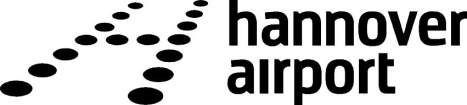 Flughafenausweises für Personen 	  Stand 11/2019Die Berechtigung zum Betreten und Befahren bestimmter Flughafenbereiche ist durch folgende Ausweisfarben gekennzeichnet:Hinweis:Die Ausstellung eines Flughafenausweises erfolgt nur bei Nachweis einer gültigen Zuverlässigkeits-überprüfung gemäß § 7 LuftSiG und einer Sicherheitsschulung gemäß Nr. 11.2.6 (oder höherwertig) des Anhangs der DVO(EU) 2015/1998 sowie ggf. einer Schulung zum Betreten oder zum Befahren des Vorfeldes.Name:Vorname:Geburtsdatum:Geburtsort:Geburtsland:Staatsangehörigkeit:PLZ / Wohnort:Straße / Hausnummer:Straße / Hausnummer:Verwendung:Arbeitgeber:Arbeitgeber:Zeitraum für den der Ausweis benötigt wird:Zeitraum für den der Ausweis benötigt wird:Zeitraum für den der Ausweis benötigt wird:Datum / Unterschrift und Stempel des ArbeitgebersDatum / Unterschrift und Stempel des ArbeitgebersDatum / Unterschrift und Stempel des ArbeitgebersPlausibilitätshilfe: PersonengruppeABCE1EFRotBetreten und Befahren sämtlicher Sicherheitsbereiche:Rollfeld / Start- und LandebahnenVorfeld, Flugzeughallen Fluggastgebäude, Warteräume, Gepäckrückgaberäume, Verteilergänge und FluggastbrückenDer Ausweis schließt die orange, gelbe, grüne und weiße Berechtigung ein. Voraussetzung für die Ausstellung ist eine Schulung zum Befahren der Start- und Landebahnen.OrangeBetreten und Befahren folgender Sicherheitsbereiche:Vorfeld, Flugzeughallen Fluggastgebäude, Warteräume, Gepäckrückgaberäume, Verteilergänge und Fluggastbrücken Der Ausweis schließt die gelbe, grüne und weiße Berechtigung ein.GrünBetreten und Befahren folgender Sicherheitsbereiche:Vorfeld beim GAT 1 und GAT 2Fahrbereich von Hauptvorfeldzufahrt bis GAT-VorfeldbereichBerechtigung außerhalb des grünen Bereichs nur bei nachweislich dienstlicher Notwendigkeit (mit Kontrollen muss gerechnet werden).GelbBetreten folgender Sicherheitsbereiche:  Fluggastgebäude, Warteräume, Gepäckrückgaberäume, Verteilergänge und FluggastbrückenBetreten des Vorfeldes ist nicht gestattetWeißBetreten aller von der FHG festgelegten nicht öffentlich zugänglichen BereicheKeine  Zutrittsberechtigung in die SicherheitsbereichePlausibilitätshilfefür PersonengruppenStand: 07/2019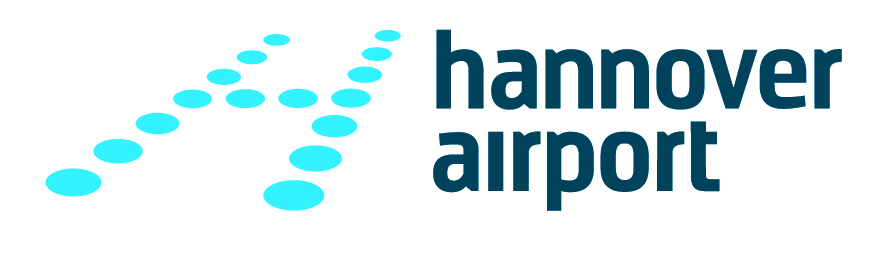 Personen-/BerufsgruppenKennzeichnungTagesausweise werden ggf. auch gruppiert.Beispielhafte Aufzählung von Gegenständen, die zur Ausführung betriebsbedingter Aufgaben zugelassen werden können.Berufstypische Utensilien u. Werkzeuge, einschl. Messer u. Scheren über 6 cm Klingenlänge, sind für alle Inhaber eines Flughafenausweises zugelassen.Flugbesatzungen (operating crews und dead head crews), Luftfahrtpersonal der allgemeinen bzw. nicht-gewerblichen Luftfahrt Flugzeugtypische Betriebsausrüstung und Rettungsausrüstungen sowie ggf. pyrotechnische Erzeugnisse ReinigungspersonalReinigungstypische Chemikalien Technischer Dienst,technisches Betriebspersonal, einschließlich Personal der Flugplatzfeuerwehr, des Notfallmanagements und HandwerkerBerufstypische Gase, Stoffe und Chemikalien, pyrotechnische Erzeugnisse, Rauchpatronen Personen die im Sicherheitsbereich mit der Jagdausübung und dem Wildtiermanagement bzw. Vogelvergrämung beauftragt sindSignalpistolen, Jagdwaffen, Munition (Spreng- und Brandstoffe sowie Spreng- und Brandsätze), sonstige pyrotechnische Erzeugnisse Waffenträger von Polizei und Zoll. Personen, die gemäß § 5 Abs. 1 LuftSiG Sicherheitsbereiche bestreifen und Luftsicherheitskontrollstellen und / oder Luftfahrzeuge als Standposten sichern Polizeitypische Ausrüstung, einschließlich Schusswaffen, Teile von Schusswaffen und Munition Medizinisches PersonalMedizinische Ausrüstung, einschließlich medizinisch verwendeter Gase, Stoffe und Chemikalien 